General InformationClimet grants commercial trade terms to profitable credit worthy organizations. Please, provide the information requested on pages 1 and 2, and sign on page 4.  Note: Climet is unable to process credit applications that are not duly signed and authorized on page 4. Return the first four pages via fax (909) 793-5248, or email to ddevote@climet.com   (Ctrl-Click)
Credit Limit Requested:  $ 	Legal Business Name: DBA (if different): 
DUNS Number:		Federal Tax ID (TIN): 	Legal Structure: 	  If corporation, state 	Business in operation since: 	If publicly traded, Ticker Symbol is  and exchange is Bank and Trade ReferencesIf Buyer has already prepared Bank and Trade References on a separate page, please attach. Be sure all information requested below is included. Please, do not include American Credit Association members in your references.
Terms & ConditionsThe undersigned customer (herein “Buyer”) is applying for trade credit with Climet Instruments Company (Herein “Climet”), a division of Venturedyne Ltd. Buyer has read all pages of this credit application (Herein “Agreement”), and agrees to abide by all terms hence provided in this Agreement, and hereby incorporated into this credit application.NOTWITHSTANDING ANY DIFFERENT OR ADDITIONAL TERMS THAT MAY BE EMBODIED IN the Buyer’s Order, ACCEPTANCE OF Buyer’s ORDER IS EXPRESSLY MADE CONDITIONAL ON Buyer’s ASSENT TO THE TERMS AND CONDITIONS SET FORTH BELOW AND ON ANY ATTACHMENTS HERETO, WHICH SHALL CONSTITUTE THE COMPLETE AGREEMENT BETWEEN THE PARTIES. THESE TERMS AND CONDITIONS MAY NOT BE VARIED OR buyer’s ORDER TERMINATED IN ANY MANNER, UNLESS BY WRITTEN AGREEMENT WITH LEGAL CONSIDERATION SUBSEQUENTLY SIGNED BY THE General Manager OF Climet Instruments Company (HEREIN “CLIMET”). OTHER REPRESENTATIVES OF CLIMET ARE NOT AUTHORIZED TO VARY THE CONDITIONS HEREIN SET FORTH.Buyer, under penalty of perjury and fraud, hereby certifies that: He or she is duly authorized to sign this application on behalf of the Buyer organization, and subsequently binds Buyer to the terms and conditions on this page and all following pages.The information given in this Credit Application and any supporting documentation is accurate, true, correct, complete, and is given to induce Climet to extend credit.  The organization has the financial wherewithal, responsibility, ability, and willingness to pay Climet on all amounts owed in accordance with stated terms shown on CLIMET invoices, and this shall be an open and continuing guarantee of Buyer’s financial well-being. Counterparts and Facsimile Signatures: 
Agreement may be executed in two or more counterparts, each of which shall be deemed an original but all of which together shall constitute one and the same Agreement. The counterparts of this Agreement and all Ancillary Documents may be executed and delivered by facsimile, PDF format, or other electronic signature (Herein “e-Signature”) by any of the parties to any other party and the receiving party may rely on the receipt of such document so executed and delivered by facsimile or other electronic means as if the original wetted-ink had been received.Bank and Trade ReleaseBuyer authorizes Climet to make such credit investigations as Climet sees fit, including contacting bank and trade references (page 2), and obtaining credit reports. Buyer authorizes all trade references, banks, and credit reporting agencies to disclose to Climet any and all information concerning the financial and credit history of  Buyer and if applicable, myself.  Buyer authorizes the use of a facsimile of this document as verification of release of information on attached bank & trade references.Buyer authorizes CLIMET to obtain from time-to-time such other credit information as CLIMET deems necessary including, but not limited to, credit reports. Buyer authorizes CLIMET to report Buyer’s payment performance to persons and/or credit reporting agencies including, but not limited to Dun & Bradstreet.Buyer agrees to Climet’s “Terms and Conditions of Sale,” which can be downloaded at:  www.climet.com/TnC-Sales/  (Ctrl-Click)Shipping: F.O.B. Origin, Redlands, CA.Past Due Invoices: All invoices become payable as stated on the invoice “Due Date”, and if not paid by this date invoice(s) are considered past due.Invoices 15-days past due are placed in SHIP HOLD status. Invoices 30-days or more past due may be referred to our collection agency. No additional credit will be extended to past due accounts unless satisfactory arrangements are made with our credit department.Warranty: 
All products are sold for commercial use only, regardless of how user intends to use product. Warranty statement is given in the User Manual.Applicable Law:
Unless otherwise stated in the Terms and Condition of Sales, this Agreement shall be governed by the laws of the United States of America, State of Wisconsin. Buyer hereby agrees to personal jurisdiction in any of the state or federal courts in that jurisdiction. CLIMET, its attorney or collection agency may choose or approve alternative jurisdiction at its sole discretion for past due amounts Buyer owes Seller.Order of Precedence:
In the event of any inconsistency between the terms of this Agreement and the terms or any other provisions of any other document or other agreement, the terms of this Credit Application will control.Personal Guaranty (Corporations OPTIONAL):
For sole proprietorships and partnerships, a personal guarantee of all obligations owed to CLIMET is required – please sign as Guarantor below. For corporations, a signature below is required for this clause to be enforceable: For good and valuable consideration, and as an inducement for CLIMET from time to time to extend credit to the Corporation, then those signing below, whether signing as an officer or not, personally guarantee payment for all items purchased on credit by the corporation.
Guarantor Name:      Social Security #:   Address: 
Signature:     				 or  e-Signature: X This document incorporates the entire agreement between the parties, and supersedes any other agreements whether explicit or implied.  Approval of trade credit shall be Climet’s acceptance of this application and Agreement, and shall equivocate to Climet’s counter signature. Company Name (Buyer or Customer): 	Printed Name:	Job Title: Signature:     				 or  e-Signature: X  Checklist(___)	Complete General Information(___)	Include Bank and Trade References (___)	** Sign Bottom of Page 4. **   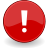 (___)	Include financial statements (i.e., P&L and balance sheet) for the prior full fiscal year for amounts exceeding $10,000 IMPORTANTDo not make any changes or modifications to Climet’s credit agreement and application.  Unauthorized changes will result in credit not being extended. Billing Address:	Shipping Address:CONTACT INFORMATIONNAME                                    PHONE                                EMAILA/P Contact :CFO Contact:Purchasing Contact:Quality Assurance Manager:FINANCIAL InformationPrior year annual sales:$Prior Year Net Income:$Total Assets:$Total Liabilities:$TRADE REFERENCESTRADE REFERENCESCompeted By ClimetCompany Name#1Account #:   Open Since:Credit Limit:Current Balance:Avg. Payment Aging:Company Name#1Name:   Open Since:Credit Limit:Current Balance:Avg. Payment Aging:Company Name#1Address: 
Open Since:Credit Limit:Current Balance:Avg. Payment Aging:Company Name#1Phone & Email:Open Since:Credit Limit:Current Balance:Avg. Payment Aging:Company Name#2Account #:   Open Since:Credit Limit:Current Balance:Avg. Payment Aging:Company Name#2Name:   Open Since:Credit Limit:Current Balance:Avg. Payment Aging:Company Name#2Address: 
Open Since:Credit Limit:Current Balance:Avg. Payment Aging:Company Name#2Phone & Email:Open Since:Credit Limit:Current Balance:Avg. Payment Aging:Company Name#3Account #:   Open Since:Credit Limit:Current Balance:Payment Aging:Company Name#3Name:   Open Since:Credit Limit:Current Balance:Payment Aging:Company Name#3Address: 
Open Since:Credit Limit:Current Balance:Payment Aging:Company Name#3Phone & Email:Open Since:Credit Limit:Current Balance:Payment Aging:BANK REFERENCESBANK REFERENCESCompeted By ClimetBank Reference #1Checking Acct#: Average Balance:Open Since:OD’s last 12 months:Bank Reference #1Institution:  Average Balance:Open Since:OD’s last 12 months:Bank Reference #1Contact Name:  Average Balance:Open Since:OD’s last 12 months:Bank Reference #1Phone:  Average Balance:Open Since:OD’s last 12 months:Bank Reference #1Address:
Average Balance:Open Since:OD’s last 12 months:Bank Reference #2Savings Acct#:Average Balance:Open Since:OD’s last 12 months:Bank Reference #2Institution: Average Balance:Open Since:OD’s last 12 months:Bank Reference #2Contact Name:Average Balance:Open Since:OD’s last 12 months:Bank Reference #2Phone:Average Balance:Open Since:OD’s last 12 months:Bank Reference #2Address:
Average Balance:Open Since:OD’s last 12 months: